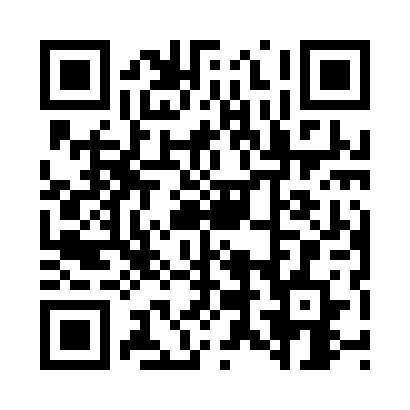 Prayer times for Massey Point, Oklahoma, USAMon 1 Jul 2024 - Wed 31 Jul 2024High Latitude Method: Angle Based RulePrayer Calculation Method: Islamic Society of North AmericaAsar Calculation Method: ShafiPrayer times provided by https://www.salahtimes.comDateDayFajrSunriseDhuhrAsrMaghribIsha1Mon4:476:121:275:148:4110:062Tue4:476:131:275:148:4110:063Wed4:486:131:275:158:4010:064Thu4:496:141:275:158:4010:065Fri4:496:141:275:158:4010:056Sat4:506:151:285:158:4010:057Sun4:516:151:285:158:4010:048Mon4:516:161:285:158:3910:049Tue4:526:171:285:158:3910:0410Wed4:536:171:285:168:3910:0311Thu4:546:181:285:168:3810:0212Fri4:546:181:285:168:3810:0213Sat4:556:191:285:168:3810:0114Sun4:566:201:295:168:3710:0115Mon4:576:201:295:168:3710:0016Tue4:586:211:295:168:369:5917Wed4:596:221:295:168:369:5918Thu5:006:221:295:168:359:5819Fri5:016:231:295:168:359:5720Sat5:016:241:295:168:349:5621Sun5:026:241:295:168:339:5522Mon5:036:251:295:168:339:5423Tue5:046:261:295:168:329:5324Wed5:056:261:295:168:319:5225Thu5:066:271:295:168:319:5126Fri5:076:281:295:168:309:5027Sat5:086:291:295:158:299:4928Sun5:096:291:295:158:289:4829Mon5:106:301:295:158:289:4730Tue5:116:311:295:158:279:4631Wed5:126:321:295:158:269:45